Publicado en Madrid el 27/11/2017 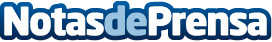 ¿Cómo preparar a los empleados para la transformación digital?Para el Grupo CEF-UDIMA la formación y la motivación de los empleados son, entre otros, aspectos claves para lograr una efectiva transformación digitalDatos de contacto:María Guijarro915901582Nota de prensa publicada en: https://www.notasdeprensa.es/como-preparar-a-los-empleados-para-la_1 Categorias: E-Commerce Recursos humanos Digital http://www.notasdeprensa.es